Sprendimas netenka galios 2019-12-14:
                    Šiaulių miesto savivaldybės taryba, Sprendimas
                Nr. ,
2019-12-12,
paskelbta TAR 2019-12-13, i. k. 2019-20109                Dėl Priėmimo į Šiaulių miesto savivaldybės bendrojo ugdymo mokyklas tvarkos aprašo patvirtinimoSuvestinė redakcija nuo 2018-04-07 iki 2019-12-13Sprendimas paskelbtas: TAR 2016-12-02, i. k. 2016-28088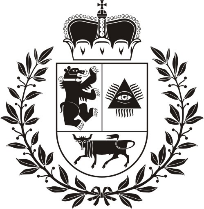 Šiaulių miesto savivaldybės tarybaSPRENDIMASdĖL PRIĖMIMO Į Šiaulių miesto savivaldybės bendrojougdymo mokyklAS tvarkos aprašo patvirtinimo2016 m. gruodžio 1 d. Nr. T-404ŠiauliaiVadovaudamasi Lietuvos Respublikos vietos savivaldos įstatymo 6 straipsnio 5 punktu, Lietuvos Respublikos švietimo įstatymo 29 straipsnio 2 punktu, Mokyklų, vykdančių formaliojo švietimo programas, tinklo kūrimo taisyklėmis, patvirtintomis Lietuvos Respublikos Vyriausybės 2011 m. birželio 29 d. nutarimu Nr. 768 „Dėl Mokyklų, vykdančių formaliojo švietimo programas, tinklo kūrimo taisyklių pavirtinimo“, atsižvelgdama į Priėmimo į valstybinę ir savivaldybės bendrojo ugdymo mokyklą, profesinio mokymo įstaigą bendrųjų kriterijų sąrašą, patvirtintą Lietuvos Respublikos švietimo ir mokslo ministro 2011 m. liepos 20 d. įsakymu Nr. V-1369 „Dėl švietimo ir mokslo ministro 2004 m. birželio 25 įsakymo Nr. ISAK-1019 „Dėl Priėmimo į valstybinę ir savivaldybės bendrojo lavinimo, profesinio mokymo įstaigą bendrųjų kriterijų sąrašo patvirtinimo“ pakeitimo“, Šiaulių miesto savivaldybės taryba n u s p r e n d ž i a:1. Patvirtinti Priėmimo į Šiaulių miesto savivaldybės bendrojo ugdymo mokyklas tvarkos  aprašą (pridedama).2. Pripažinti netekusiu galios Šiaulių miesto savivaldybės tarybos 2008 m. lapkričio 20 d. sprendimą Nr. T-362 „Dėl Šiaulių miesto savivaldybės bendrojo lavinimo mokyklų komplektavimo tvarkos aprašo patvirtinimo“ su visais pakeitimais ir papildymais.3. Nustatyti, kad šis sprendimas gali būti skundžiamas Lietuvos Respublikos administracinių bylų teisenos įstatymo nustatyta tvarka.Savivaldybės meras					Artūras VisockaspatvirtintaŠiaulių miesto savivaldybės tarybos2016 m. gruodžio 1 d. sprendimu Nr. T-404Priėmimo į šiaulių miesto Savivaldybės bendrojo ugdymo mokyklas tvarkos aprašasI skyriusBendrosios nuostatos1. Priėmimo į Šiaulių miesto savivaldybės bendrojo ugdymo mokyklas tvarkos aprašas (toliau – Aprašas) reglamentuoja asmenų priėmimo mokytis pagal pradinio, pagrindinio, vidurinio ugdymo programas tvarką, nustato priėmimo į Šiaulių miesto savivaldybės bendrojo ugdymo mokyklas kriterijus, prašymų pateikimo terminus, priėmimą į laisvas vietas, priėmimo į mokyklą įforminimą, informavimą apie mokinių priėmimą, priėmimo į mokyklą priežiūrą ir atsakomybę.2. Apraše išvardyti terminai skaičiuojami kalendorinėmis dienomis imtinai. Jeigu termino ribinė diena yra ne darbo diena, termino pradžios ir pabaigos diena laikoma paskutinė darbo diena prieš šią dieną.3. Apraše vartojamos sąvokos:3.1. mokykla – švietimo įstaiga, kurios pagrindinė veikla yra ugdymas pagal formaliojo švietimo bendrojo ugdymo programas;3.2. mokyklos aptarnaujama teritorija – teritorija, iš kurios mokiniai į mokyklą priimami pirmumo teise. Teritoriją nustato Šiaulių miesto savivaldybės taryba (toliau – Savivaldybės taryba);3.3. laisva vieta – likusi neužpildyta mokymosi vieta iki Lietuvos Respublikos Vyriausybės nutarimu nustatyto didžiausio mokinių skaičiaus klasėje;3.4. naujai formuojamos klasės – kasmet sudaromos 1, 5, 9, I ir III gimnazijos klasės;3.5. pradinio ugdymo programa – ketverių metų ugdymo programa, vykdoma 1–4 klasėse;3.6. pagrindinio ugdymo programa – šešerių metų (5–10 klasės) ugdymo programa, apimanti dvi pagrindinio ugdymo turinio dalis: I dalis – ketverių metų, vykdoma 5–8 klasėse, II dalis – dvejų metų, vykdoma 9–10 arba gimnazijos I–II klasėse;3.7. vidurinio ugdymo programa – dvejų metų ugdymo programa, vykdoma 11–12 arba gimnazijos III–IV klasėse;3.8. tarptautinio bakalaureato diplomo programa – dvejų metų (11–12 klasės) tarptautinėugdymo programa, įgyvendinama anglų kalba;3.9. aukštesniojo lygmens bendrojo ugdymo programa – ugdymo programa, vykdoma pabaigus prieš tai vykdytą formaliojo ugdymo programą;3.10. viešas paskelbimas – informacijos apie priėmimą į naujai formuojamas klases skelbimas mokyklos interneto svetainėje ir mokyklos atvirose erdvėse;3.11. jungtinė klasė –  klasė, sudaryta iš dviejų arba trijų klasių, kurioje mokomasi pagal skirtingo lygio programą. Papildyta papunkčiu:Nr. ,
2018-03-01,
paskelbta TAR 2018-03-02, i. k. 2018-03414        4. Aprašas skelbiamas Šiaulių miesto savivaldybės ir mokyklos interneto svetainėje.5. Mokykla supažindina mokinius, tėvus (globėjus, rūpintojus) su Aprašu.II skyriusPRIĖMIMO Į MokyklAS KRITERIJAI6. Į Šiaulių miesto savivaldybės bendrojo ugdymo mokyklą pirmumo teise priimamas asmuo, gyvenantis tai mokyklai priskirtoje aptarnavimo teritorijoje. Aptarnaujama teritorija mokyklai priskiriama Savivaldybės tarybos sprendimu.7. Užtikrinant mokinių ugdymosi poreikių tęstinumą ir mokiniams pereinant mokytis į kitą bendrojo ugdymo mokyklą pagal pagrindinio ugdymo II dalies ugdymo programą, skirtingų tipų mokyklos gali sudaryti bendradarbiavimo sutartis. 8. Tėvams (globėjams, rūpintojams) ir vaikui pageidaujant mokytis gyvenamajai vietai nepriskirtoje mokykloje, vaikas priimamas tuo atveju, jei toje mokykloje yra laisvų vietų.9. Kasmet iki einamųjų metų kovo 31 d. Savivaldybės taryba nustato mokykloms kiekvienos klasės klasių skaičių ir mokinių skaičių jose kitiems mokslo metams. Jei sudaromos jungtinės klasės, tai nustatoma, iš kokių klasių sudaroma jungtinė klasė, ir nurodomas kiekvienos klasės mokinių skaičius. Iki einamųjų metų rugsėjo 1 d. klasių ir mokinių skaičius patikslinamas:9.1. jeigu iki einamųjų metų gegužės 1 d. mokykla gauna daugiau prašymų dėl mokyklos aptarnaujamoje teritorijoje gyvenančių vaikų priėmimo, nei buvo nustatytas iki kovo 31 d., mokyklos direktorius dėl klasių ir (ar) mokinių skaičiaus didinimo raštu kreipiasi į Savivaldybės administracijos Švietimo, kultūros ir sporto departamento Švietimo skyrių (toliau – Švietimo skyrius) ir pateikia į atitinkamas klases pretenduojančių mokinių sąrašą. Švietimo skyrius ne vėliau kaip per 10 darbo dienų pretendentų duomenis palygina su Gyventojų registro duomenimis dėl atitikties Aprašo 21.1 papunkčio reikalavimams. Jei mokyklos prašymas yra pagrįstas, klasių ir (ar) mokinių skaičius mokyklai didinamas Savivaldybės tarybos sprendimu; 9.2. jeigu mokykla nesurenka nustatyto mokinių skaičiaus ir nesudaro patvirtinto klasių skaičiaus, Savivaldybės tarybos sprendimu mokinių ir (ar) klasių skaičius mažinamas.Punkto pakeitimai:Nr. ,
2018-03-01,
paskelbta TAR 2018-03-02, i. k. 2018-03414            10. Per mokslo metus atvykę mokiniai priimami į mokyklą, kurios aptarnaujamoje teritorijoje gyvena. Jei priskirtoje mokykloje nėra laisvų vietų, tos mokyklos direktorius ar jo įgaliotas asmuo nusiunčia mokinį į artimiausią tą pačią programą vykdančią bendrojo ugdymo mokyklą, kurioje yra laisvų vietų. Jeigu artimiausioje mokykloje irgi nėra laisvų vietų, mokinys priimamas į gyvenamajai vietai priskirtą mokyklą, o joje ne daugiau kaip dviem mokiniais didinamas nustatytas didžiausias mokinių skaičius klasėje. Tokį priėmimą mokyklos direktorius raštu turi suderinti su Švietimo skyriumi.11. Užsieniečiams ir į savivaldybės teritoriją atvykusiems Lietuvos Respublikos piliečiams išlyginamosios klasės ir išlyginamosios mobiliosios grupės, kuriose mokoma lietuvių kalbos ir parengiama mokytis bendrojo ugdymo mokykloje, sudaromos Savivaldybės tarybos patvirtintoje mokykloje.III skyriusPRIĖMIMAS MOKYTIS PAGAL PRADINIO, PAGRINDINIO, VIDURINIO UGDYMO PROGRAMAS12. Asmenys mokytis pagal pradinio, pagrindinio, vidurinio ugdymo programas priimami vadovaujantis švietimo ir mokslo ministro patvirtintu Nuosekliojo mokymosi pagal bendrojo ugdymo programas tvarkos aprašu. Priėmimą į mokyklą vykdo mokyklos direktorius ir priėmimo komisija. Aktualiems, Apraše nenumatytiems atvejams nagrinėti  sudaroma Apraše nenumatytų atvejų komisija iš Savivaldybės tarybos narių ir mokyklų atstovų. Komisijos sudėtį ir jos darbo reglamentą tvirtina Savivaldybės taryba.Punkto pakeitimai:Nr. ,
2018-03-01,
paskelbta TAR 2018-03-02, i. k. 2018-03414            13. Priėmimas į 1 klasę:13.1. mokytis į 1 klasę priimami vaikai, kuriems kalendoriniais metais sueina 7 metai;13.2. mokytis į 1 klasę vaikai priimami vienais metais anksčiau, kai vaikas tėvų (globėjų) sprendimu buvo ugdomas pagal priešmokyklinio ugdymo programą;Papunkčio pakeitimai:Nr. ,
2018-04-05,
paskelbta TAR 2018-04-06, i. k. 2018-05491            13.3. neteko galios nuo 2018-04-07.Papunkčio pakeitimai:Nr. ,
2018-04-05,
paskelbta TAR 2018-04-06, i. k. 2018-05491            14. Priimant mokinius į specializuoto ugdymo krypties programas vykdančias mokyklas, vykdomi specialiųjų ir bendrųjų gebėjimų patikrinimai:14.1. Didždvario gimnazijoje – į tarptautinio bakalaureato diplomo programos klases;14.2. Sporto gimnazijoje – į sportinio ugdymo krypties klases;14.3. „Juventos“ progimnazijoje – į muzikinio ugdymo krypties klases;14.4. Gegužių progimnazijoje – į dailės ugdymo krypties klases;14.5. Jovaro progimnazijoje – į choreografinio ugdymo krypties klases.15. Mokinių priėmimo sąlygas, suderintas su Švietimo skyriumi, į naujai formuojamas klases, vadovaujantis Aprašo 14.1, 14.3–14.5 papunkčiais, minėtų mokyklų direktoriai paskelbia iki einamųjų metų kovo 1 d. Priimamųjų sąrašas viešai paskelbiamas ne vėliau kaip iki einamųjų metų gegužės 1 d.16. Į tarptautinio bakalaureato diplomo klases konkurso tvarka priimami mokiniai, įgiję pagrindinį išsilavinimą Lietuvos Respublikos arba užsienio šalių mokyklose. Be konkurso į tarptautinio bakalaureato klases priimami mokiniai, baigę tarptautinio bakalaureato pagrindinio ugdymo programą (IB Middle Years programme) ir turintys pažymėjimą (IB Middle Years Certificate).17. Į Šiaulių miesto savivaldybės specialiąją mokyklą, skirtą mokiniams iš visos šalies, dėl įgimtų ar įgytų sutrikimų turintiems didelių ar labai didelių specialiųjų ugdymosi poreikių, priimami asmenys iki 21 metų.18. Į Jaunimo mokyklą mokytis pagal pagrindinio ugdymo programą priimami 12–17 metų mokiniai, stokojantys mokymosi motyvacijos, socialinių įgūdžių, turintys mokymosi sunkumų, linkę į praktinę veiklą.Punkto pakeitimai:Nr. ,
2018-03-01,
paskelbta TAR 2018-03-02, i. k. 2018-03414            19. Į Suaugusiųjų mokyklą priimami 18 metų amžiaus ir vyresni asmenys, apsisprendę tęsti nutrauktą mokymąsi, 16–17 metų dirbantys jaunuoliai, nepilnamečiai, negalintys tęsti mokymosi pagal bendrojo ugdymo programą dėl nėštumo ir gimdymo atostogų ar vaiko auginimo, nepilnamečiai ir suaugusieji, kuriems laikinai atimta ar apribota laisvė.20. Į Sporto gimnaziją iš visos šalies konkurso tvarka priimami sporto medicinos centro išvadą, leidžiančią mokytis sporto mokykloje ar sporto gimnazijoje, gavę mokiniai, pasiekę pagal sportininko užimtą vietą arba pasiektą rezultatą varžybose meistriškumo pakopų rodiklius, nustatytus Sportinio ugdymo organizavimo rekomendacijų, patvirtintų Kūno kultūros ir sporto departamento prie Lietuvos Respublikos Vyriausybės generalinio direktoriaus 2014 m. gegužės 23 d. įsakymu Nr. V-219 „Dėl Sportinio ugdymo organizavimo rekomendacijų tvirtinimo“, 1 priede arba viršiję Lietuvos mokinių EUROFITO fizinio pajėgumo testavimo, atlikto pagal Europos Tarybos Ministrų Komiteto 1987 m. gegužės 19 d. patvirtintą rekomendaciją Nr. R(87)9 „Dėl Ministrų Komiteto rekomendacijos šalims narėms dėl EUROFITO fizinio pajėgumo testų“, vieno testo 10 balų rodiklį, likusių testų rodiklių – 7 balų vidurkį. Konkurso tvarką tvirtina ir viešai paskelbia gimnazijos direktorius.Punkto pakeitimai:Nr. ,
2018-03-01,
paskelbta TAR 2018-03-02, i. k. 2018-03414            IV skyriusPRAŠYMŲ PATEIKIMO TERMINAI21. Nuo einamųjų metų kovo 1 d. iki balandžio 30 d. priimami prašymai, kai vaikas, mokinys:21.1. gyvena mokyklos aptarnaujamoje teritorijoje. Asmenys, deklaravę gyvenamąją vietą mokyklos aptarnaujamoje teritorijoje jau vykstant mokinių priėmimui, kartu su prašymu turi pateikti mokyklai gyvenamosios vietos deklaravimo pažymą;21.2. mokosi toje pačioje mokykloje ir ketina tęsti mokymąsi pagal aukštesnę ugdymo programą;21.3. gyvena nuomojamame būste mokyklos aptarnaujamoje teritorijoje (pateikus nuomos sutarties, įregistruotos Nekilnojamojo turto registre, kopiją);21.4. mokosi progimnazijoje, su kuria gimnazija yra sudariusi bendradarbiavimo sutartį mokinių poreikių tenkinimo tęstinumui užtikrinti.22. Asmenys, nurodyti 21.1–21.4 papunkčiuose, nepateikę prašymo iki einamųjų metų balandžio 30 d., netenka pirmumo teisės. Jie gali būti priimami vadovaujantis Aprašo 24 punktu.23. Pasibaigus prašymų priėmimui pagal Aprašo 21 punktą, mokyklos direktorius viešai paskelbia gautų prašymų į naujai formuojamas klases bei laisvų vietų (jų esant) skaičių.24. Nuo einamųjų metų gegužės 1 d. priimami prašymai į laisvas vietas.V skyriusPRIĖMIMAS Į LAISVAS VIETAS25. Pirmumo teise į laisvas vietas (eilės tvarka) priimami:25.1. asmenys, dėl įgimtų ar įgytų sutrikimų turintys specialiųjų ugdymosi poreikių;25.2. mokykloje jau besimokančių mokinių broliai ir seserys;25.3. arčiausiai mokyklos gyvenantys asmenys;25.4. asmenys, pageidaujantys mokytis pagal vidurinio ugdymo programą, atsižvelgiant į jų pageidavimą tęsti dalykų, dalykų modulių, kurių buvo pradėję mokytis pagal pagrindinio ugdymo programos antrąją dalį, mokymąsi ir mokymosi pasiekimus (pagrindinio ugdymo pasiekimų patikrinimo įvertinimus, metinius įvertinimus, atliktus projektinius darbus, mokinio sukauptą darbų aplanką ar kitus mokymosi pasiekimų vertinimus).Punkto pakeitimai:Nr. ,
2018-03-01,
paskelbta TAR 2018-03-02, i. k. 2018-03414            26. Jei, priėmus mokinius pagal Aprašo 25 punktą, lieka laisvų vietų, mokykla nustato ir viešai paskelbia mokinių atrankos sąlygas, kurias suderina su Švietimo skyriumi, ir ne vėliau kaip iki birželio 10 d. viešai paskelbia atrankos rezultatus.Punkto pakeitimai:Nr. ,
2018-03-01,
paskelbta TAR 2018-03-02, i. k. 2018-03414            VI skyriusPRIĖMIMO Į MOKYKLĄ ĮFORMINIMAS27. Asmuo, pageidaujantis mokytis pagal pradinio, pagrindinio ar vidurinio ugdymo programas, pateikia:27.1. prašymą (už vaiką iki 14 metų pateikia tėvai (globėjai), nuo 14 metų pateikia vaikas, turintis tėvų (rūpintojų) raštišką sutikimą);27.2. vaiko tapatybę patvirtinančio dokumento kopiją ir nustatytos formos vaiko sveikatos patikrinimo pažymą.28. Dėl priėmimo į Šiaulių miesto savivaldybės specialiąją mokyklą tėvai (globėjai, rūpintojai) papildomai pateikia pedagoginės psichologinės tarnybos pažymą dėl specialiųjų ugdymosi poreikių pirminio / pakartotinio įvertinimo ir pažymą dėl specialiojo ugdymosi ir (ar) švietimo pagalbos skyrimo.29. Iš kitų mokyklų atvykę mokiniai papildomai pateikia vieną iš šių dokumentų:29.1. įgyto išsilavinimo pažymėjimą;29.2. mokymosi pasiekimų pažymėjimą;29.3. pažymą apie mokymosi pasiekimus ankstesnėje mokykloje.30. Asmuo, baigęs tarptautinę bendrojo ugdymo programą ir neturintis mokymosi pasiekimų įteisinančio dokumento, priimamas mokytis pagal mokyklos atstovų pokalbio metu su tėvais, pačiu mokiniu surinktus duomenis.31. Prašymas ir kiti su priėmimu susiję dokumentai registruojami Mokinių tėvų prašymų registre pateikimo metu.32. Asmens priėmimas mokytis įforminamas mokymo sutartimi:32.1. abu sutarties egzempliorius pasirašo mokyklos direktorius ir prašymo pateikėjas;32.2. mokymo sutartis su kiekvienu atvykusiu nauju ir tos mokyklos mokiniu, pradedančiu mokytis pagal aukštesnę ugdymo programą, sudaroma jo mokymosi pagal tą ugdymo programą laikotarpiui;32.3. mokymo sutartis registruojama Mokymo sutarčių registre.33. Sudarius mokymo sutartį, asmuo įtraukiamas į mokyklos Mokinių registrą.34. Asmenų paskirstymas į klases įforminamas direktoriaus įsakymu.VII skyriusINFORMAVIMAS APIE MOKINIŲ priėmimą35. Mokyklos direktorius ar jo įgaliotas asmuo Švietimo skyriaus nustatyta tvarka teikia informaciją apie mokinių priėmimą.36. Mokyklos direktorius kasmet iki einamųjų metų kovo 1 d. viešai paskelbia prašymų ir kitų pateikiamų dokumentų priėmimo vietą ir laiką (pradžią ir pabaigą), atsakingus asmenis, reikalingų pateikti dokumentų sąrašą, mokinių priėmimo komisijos sudėtį ir jos veiklos reglamentą.37. Mokykla nuolat mokyklos interneto svetainėje skelbia informaciją apie laisvas vietas klasėse.Punkto pakeitimai:Nr. ,
2018-03-01,
paskelbta TAR 2018-03-02, i. k. 2018-03414            VIII skyriusPriėmimo į MokykLAS priežiūra ir atsakomybė38. Priėmimo į mokyklas priežiūrą vykdo Švietimo skyrius.39. Už priėmimą į mokyklas atsako mokyklos direktorius teisės aktų nustatyta tvarka.__________________________________Pakeitimai:1.
                    Šiaulių miesto savivaldybės taryba, Sprendimas
                Nr. ,
2018-03-01,
paskelbta TAR 2018-03-02, i. k. 2018-03414                Dėl Šiaulių miesto savivaldybės tarybos 2016 m. gruodžio 1 d. sprendimo Nr. T-404 „Dėl Priėmimo į Šiaulių miesto savivaldybės bendrojo ugdymo mokyklas tvarkos aprašo patvirtinimo“ pakeitimo.2.
                    Šiaulių miesto savivaldybės taryba, Sprendimas
                Nr. ,
2018-04-05,
paskelbta TAR 2018-04-06, i. k. 2018-05491                Dėl Šiaulių miesto savivaldybės tarybos 2016 m. gruodžio 1 d. sprendimo Nr. T-404 „Dėl Priėmimo į Šiaulių miesto savivaldybės bendrojo ugdymo mokyklas tvarkos aprašo patvirtinimo“ pakeitimo